Příloha žádostí pro dopravní povolení 18.ročníku SPOKE MTB Maratonu Kralovice 2021 – 28.08.2021                                    Celková situace – mapa závodu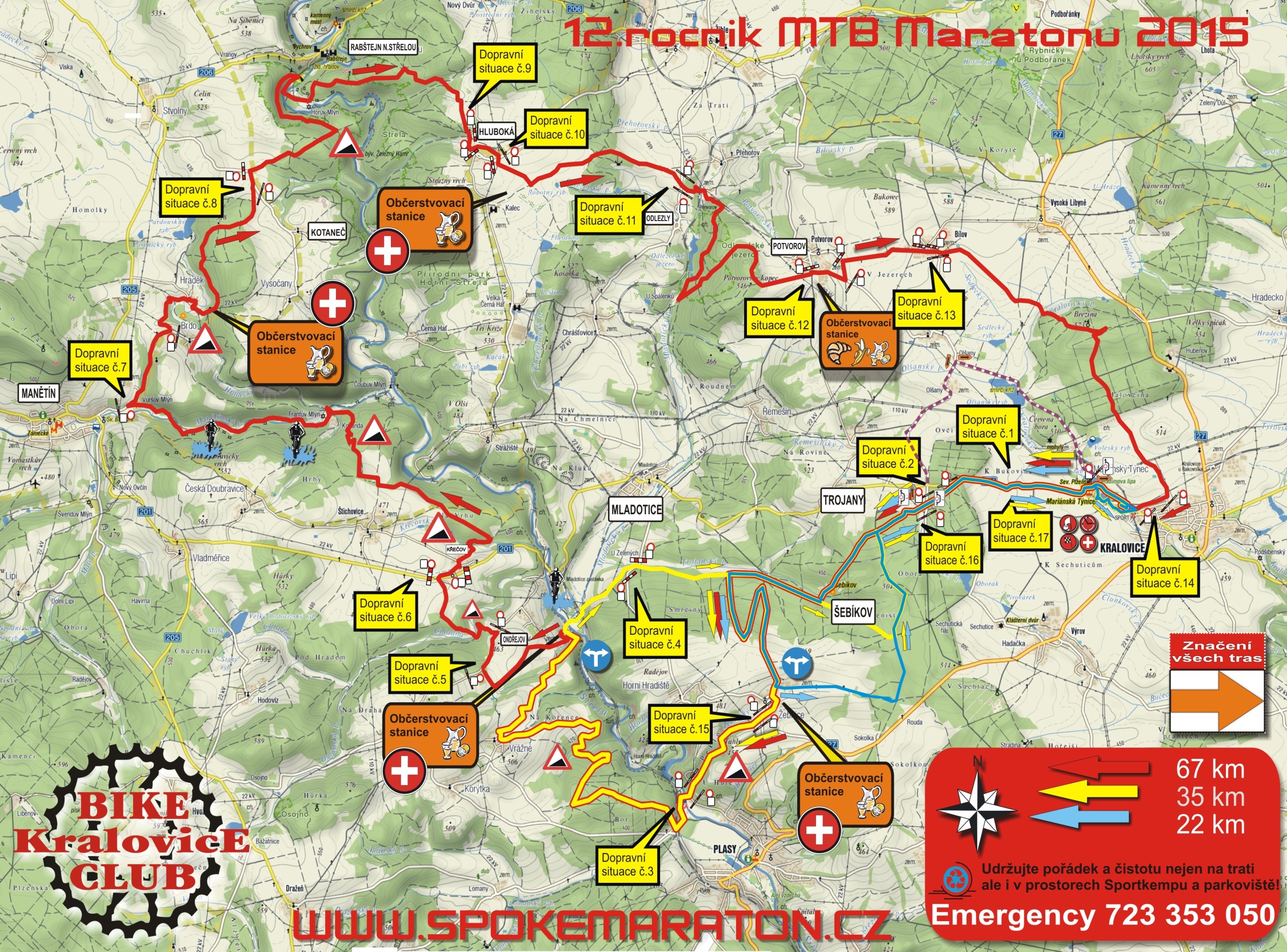  Časový harmonogram: 10:00 hod. – START závodu dětí v areálu Sport kempu Kralovice– vyhlášení výsledků závodu dětí – po dojetí poslední kategorie a přípravě diplomů12:00 hod. – START trasa 67 km12:30 hod. – START trasa 35 km13:00 hod. – START trasa 22 km16:30 hod. – slavnostní vyhlášení výsledků maratonských tratíBezprostředně po vyhlášení výsledků maratonských tratí v cca 17:00 hod. – tombola17:30 hod. – ukončení měření výsledků (časový limit, kdo jej nestihne, nebude v cíli klasifikován)karta pořadatele: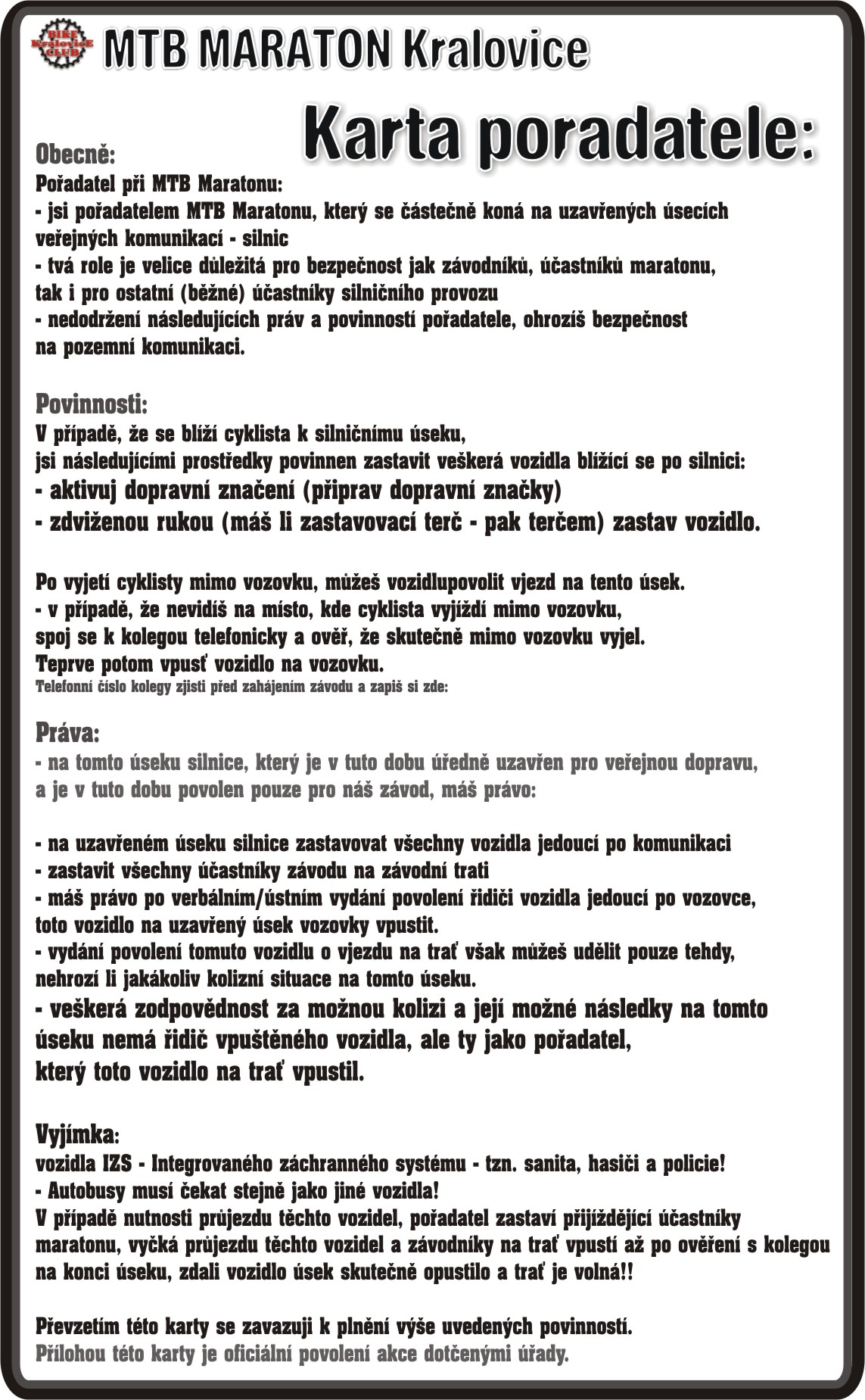 Situace č. 1 – úsek silnice II. Třídy č. 201 - Kralovice – Trojany Start závodu s výjezdem na silnici číslo 201 ze sportkempu Kralovice – zabezpečen dopr. zn. Z2+B1+DT E13 s Textem „Mimo vozidla s povolením  pořadatele“, doplněné podle situace o SDZ B20a „70“, „50“, „30“ a řádně poučeným pořadatelem s reflexní vestou a spojením na další uzavírkové body této situace.Křižovatka v Mariánském Týnci – odbočka Potvorov/Žihle – zabezpečena dopr. zn. Z2+B1+DT E13 s Textem „Mimo vozidla s povolením pořadatele“, doplněné podle situace o SDZ B20a „70“, „50“, „30 a pořadatelem s reflexní vestou a spojením na další uzavírkové body této situace.Odbočení na lesní cestu na zač. lesa za Mariánským týncem, konec této situace, v protisměru zabezpečena dopr. zn. Z2+B1+DT E13 s Textem „Mimo vozidla s povolením pořadatele“, doplněné podle situace o SDZ B20a „70“, „50“, „30 a řádně poučeným pořadatelem s reflexní vestou a spojením na další uzavírkové body této situace.A zavírka 11.55 – 12.10 hod., 12.25 – 12,40 hod. a 12.55 – 13.10 hod.Aktivace dopravních opatření bude celkem 3 x na dobu ne delší než 15 min. - pořadateli signalizována průjezdem zaváděcího motocyklu, cca. 2 min před čelem závodu, zaváděcího automobilu cca.3 min. před čelem závodu a automobilem na konci celého pelotonu pro danou etapu. Motocykly i automobily pořadateli budou označeny textem „zaváděcí mot// automobil“, jezdec na motocyklu vybaven reflexní vestou. B zavírka 13.25 – 15.25 hod., Aktivace dopravních opatření bude prováděna operativně vždy s přijíždějícím cyklistou či skupinou.  - pořadateli signalizována průjezdem zaváděcího motocyklu, cca. 2 min před čelem závodu, Motocykly pořadatele budou označeny textem „zaváděcí moto, jezdec na motocyklu vybaven reflexní vestou. Pořadatelé na zmíněné pozici/-ích jsou vybaveni kartou pořadatele s poučením o právech a povinnostech a kopií povolení závodu odpovědnými úřady.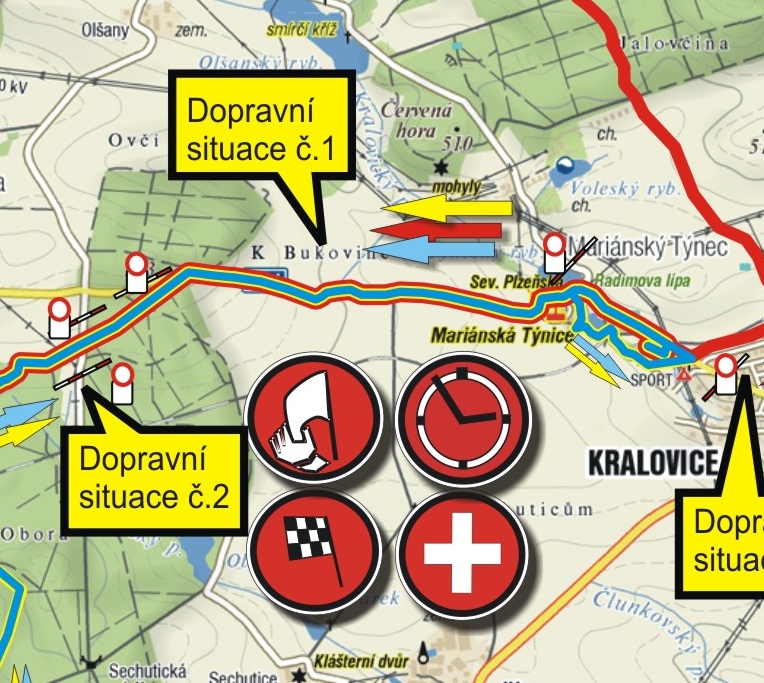 Pověření pořadatelé:Schreiberová Andrea – Kralovice 663, 33141, tel. 736 117 055Berková Petra – Kožlany 191, Tel. 776 730 729Cepková Věra – Kožlany 386, 604 431 803Situace č. 2 – místo přímého přejezdu komunikace III. třídy vedoucí z „Trojanské zastávky – HadačkaPřímý přejezd z lesní cesty na polní cestu.Přímý přejezd komunikace zabezpečen obustranně dopr. zn. Z2+B1+DT E13 s Textem „Mimo vozidla s povolením pořadatele“, doplněné podle situace o SDZ B20a „70“, „50“, „30 a řádně poučeným pořadatelem s reflexní vestou. V průběhu závodu má pořadatel možnost umožnit vozidlům průjezd, nehrozí–li kolizní situace.Uzavírka 12.00 – 12.20 hod., 12.30 – 12,50 hod. a 13.00 – 13.20 hodPořadatelé na zmíněné pozici/-ích jsou vybaveni kartou pořadatele s poučením o právech a povinnostech a kopií povolení závodu odpovědnými úřady.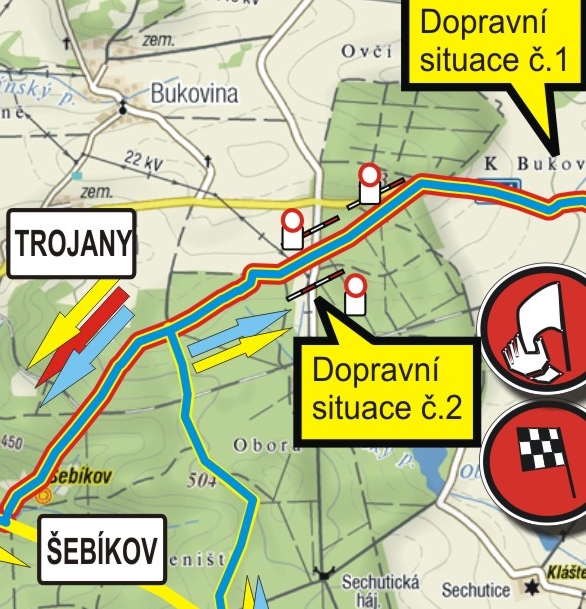 Pověření pořadatelé:                                                        Tomáš Pur – Křelovice 41, Tel. 734 405 958Klára Roubová – Kralovice 688, tel. 721 064 112Lukáš Pur – Kralovice 688, tel. 732 338 232Situace č. 3 - úsek místní silnice mezi obcí Horní Hradiště a městem Plasy – částečná uzavírkavýjezd na komunikaci v zátočině ca. 200 m před městem Plasy, směr do Plas zabezpečen dopr. zn. Z2+B1+DT E13 s Textem „Mimo vozidla s povolením pořadatele“, doplněné podle situace o SDZ B20a „70“, „50“, „30“ a pořadatelem s reflexní vestou a spojením na další uzavírkovém bodě této situace, pořadatelé budou vozidla jednotlivě zastavovat a opět po projetí závodníka pouštět.Povolení o využití místních komunikací řešeno s místními dotčenými úřady.Odbočení na cestu vpravo směrem k letnímu dětskému táboru v Plasích, konec této situace, komunikace v protisměru zabezpečena dopr. zn. Z2+B1+DT E13 s Textem „Mimo vozidla s povolením pořadatele“, doplněné podle situace o SDZ B20a „70“, „50“, „30 a pořadatelem s reflexní vestou a spojením na další uzavírkové body této situace.Uzavírka 12.30 – 14.00 hod.Pořadatelé na zmíněné pozici/-ích jsou vybaveni kartou pořadatele s poučením o právech a povinnostech a kopií povolení závodu odpovědnými úřady.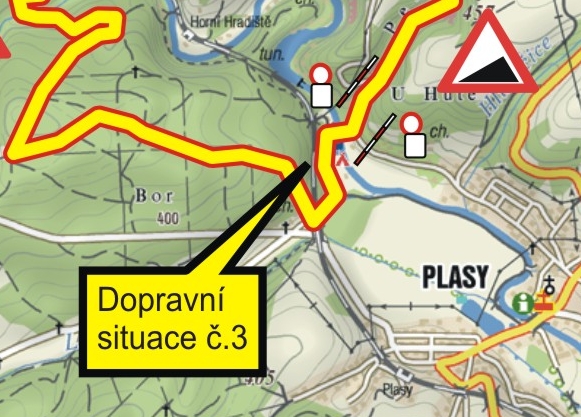 Pověření pořadatelé:Ondřej Trávníček – Krelovice 41, tel. 604 246 290Roub Lubomír – Kralovice 546, tel. 723 353 050Situace č. 4 –  místo přímého přejezdu komunikace III. třídy Mladotice – Horní HradištěPřímý přejezd z lesní cesty na lesní cestu.Přímý přejezd komunikace zabezpečen oboustranně dopr. zn. Z2+B1+DT E13 s textem „Mimo vozidla s povolením pořadatele“, doplněné podle situace o SDZ B20a „70“, „50“, „30 a řádně poučeným pořadatelem s reflexní vestou. V průběhu závodu má pořadatel možnost umožnit vozidlům průjezd, nehrozí–li kolizní situace.Uzavírka 12.30 – 14.30 hod. Pořadatelé na zmíněné pozici/-ích jsou vybaveni kartou pořadatele s poučením o právech a povinnostech a kopií povolení závodu odpovědnými úřady.         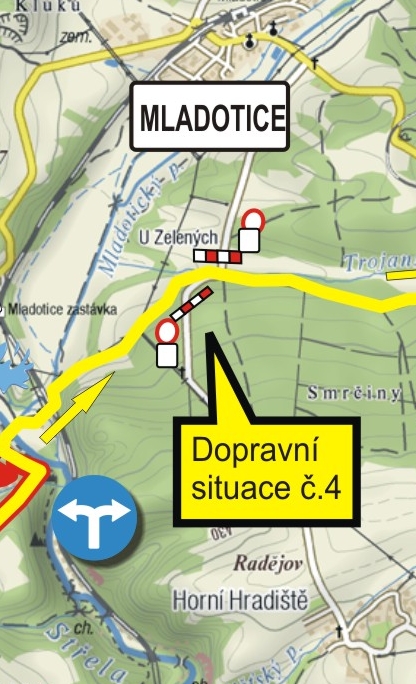 Pověření pořadatelé:Roubová Růžena – Kralovice 546, tel. 607 504 685Tišer Jiří – Kralovide 807, tel. 602 685 182Situace č. 5 – úsek místní komunikace mezi obcí Ondřejov a obcí Pláně  výjezd na komunikaci na hranici lesa u Ondřejova a pokračování směrem k Ondřejovu,  po ca. 300 metrech odbočení vlevo na polní cestu. Výjezd na komunikaci je zabezpečen dopr. zn. Z2+B1+DT E13 s Textem „Mimo vozidla s povolením pořadatele“, doplněné podle situace o SDZ B20a „70“, „50“, „30“ a pořadatelem s reflexní vestou a spojením na další uzavírkovém bodě této situace.Povolení o využití místních komunikací řešeno s místními dotčenými úřady.konec této situace v protisměru zabezpečena dopr. zn. Z2+B1+DT E13 s Textem „Mimo vozidla s povolením pořadatele“, doplněné podle situace o SDZ B20a „70“, „50“, „30 a pořadatelem s reflexní vestou a spojením na další uzavírkové body této situace.Uzavírka 12.30 – 14.30 hod.Pořadatelé na zmíněné pozici/-ích jsou vybaveni kartou pořadatele s poučením o právech a povinnostech a kopií povolení závodu odpovědnými úřady.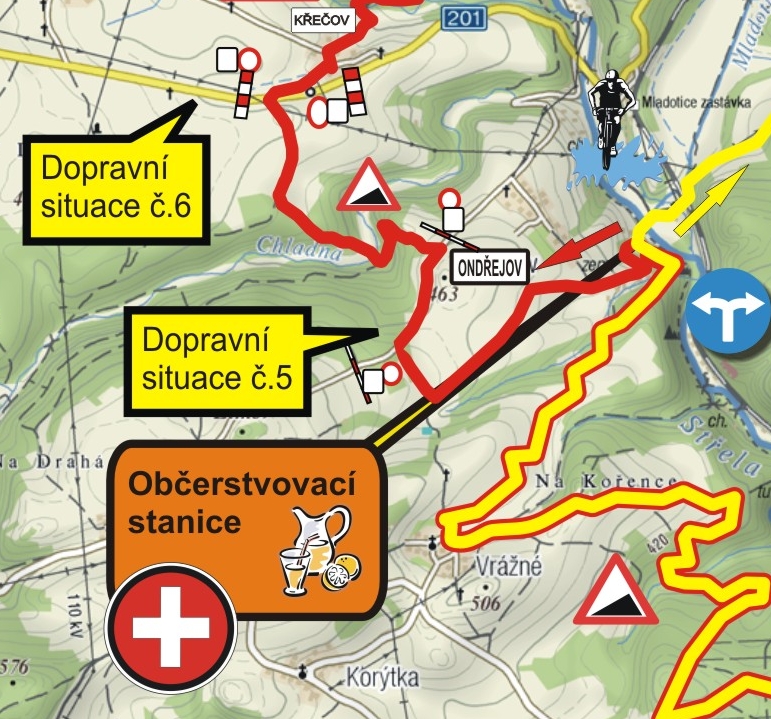 Pověření pořadatelé:Tereza Tišerová Trochová – Kralovice 807, tel. 728 520 759Karolína Tišerová – Kralovice 807, tel. 721 375 447Situace č. 6 –  místo přímého přejezdu komunikace II. Třídy č. 201 Mladotice – Manětín u obce KřečovPřímý přejezd z polní cesty na místní komunikaci vedoucí do obce Křečov.Přímý přejezd komunikace zabezpečen boustranně dopr. zn. Z2+B1+DT E13 s textem „Mimo vozidla s povolením pořadatele“, doplněné podle situace o SDZ B20a „70“, „50“, „30 a řádně poučeným pořadatelem s reflexní vestou. V průběhu závodu má pořadatel možnost umožnit vozidlům průjezd, nehrozí–li kolizní situace.Uzavírka 12.30 – 15.00 hod. Pořadatelé na zmíněné pozici/-ích jsou vybaveni kartou pořadatele s poučením o právech a povinnostech a kopií povolení závodu odpovědnými úřady.         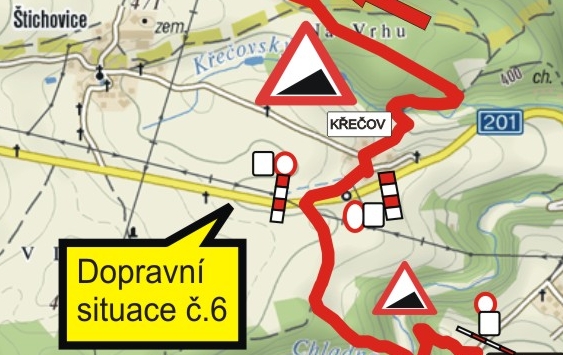 Pověření pořadatelé:Benešová Lada – Hadačka 91, 33141 Kralovice, tel. 732 984 631Benešová Dominika – Hadačka 91, 33141 Kralovice, tel. 737 574 905Situace č. 7 –  úsek silnice III. Třídy mezi obcí Manětín a obcí Brdo  výjezd na komunikaci po Manětínském potoce (ca.300 m za obcí Manětín směrem na Brdo) a pokračování směrem k Brdu po místní komunikaci,  po ca. 1 km odbočení vlevo na polní cestu. Výjezd na komunikaci je zabezpečen dopr. zn. Z2+B1+DT E13 s Textem „Mimo vozidla s povolením pořadatele“, doplněné podle situace o SDZ B20a „70“, „50“, „30“ a pořadatelem s reflexní vestou a spojením na další uzavírkovém bodě této situace.Povolení o využití místních komunikací řešeno s místními dotčenými úřady.konec této situace v protisměru zabezpečena dopr. zn. Z2+B1+DT E13 s Textem „Mimo vozidla s povolením pořadatele“, doplněné podle situace o SDZ B20a „70“, „50“, „30 a pořadatelem s reflexní vestou a spojením na další uzavírkové body této situace.Uzavírka 13.15 – 15.30 hod.Pořadatelé na zmíněné pozici/-ích jsou vybaveni kartou pořadatele s poučením o právech a povinnostech a kopií povolení závodu odpovědnými úřady.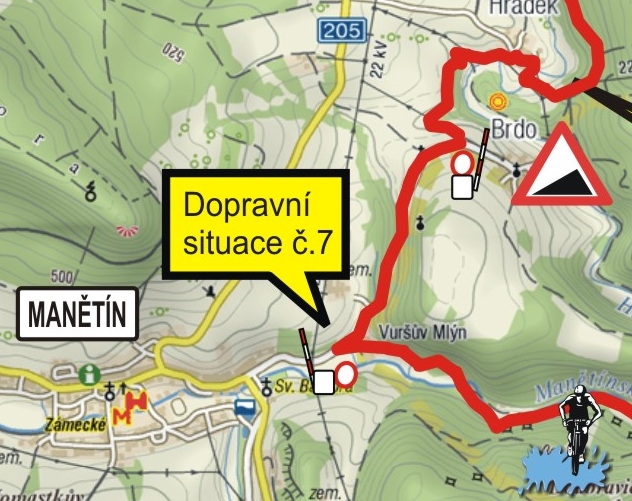 Pověření pořadatelé:Fux Stanislav – Kralovice 660, tel. 774 088 070Charvátová Štěpánka – Kožlany 386, tel. 776 784 361Frýdlová Drahoslava – Kralovice 811, Tel. 605 247 132Situace č. 8 – úsek silnice III. Třídy – Vysočany – Kotaneč – rozcestí na polní cestu  k Rabštejn n. Střelou výjezd na komunikaci 30 m před odbočkou vpravo na polní cestu směrem k obci Rabštejn nad Střelou. Začátek úseku zabezpečen dopr. zn. Z2+B1+DT E13 s Textem „Mimo vozidla s povolením pořadatele“, doplněné podle situace o SDZ B20a „70“, „50“, „30“ a pořadatelem s reflexní vestou a spojením na další uzavírkové body této situace.Povolení o využití místních komunikací řešeno s místními dotčenými úřady.konec této situace, komunikace v protisměru zabezpečena dopr. zn. Z2+B1+DT E13 s Textem „Mimo vozidla s povolením pořadatele“, doplněné podle situace o SDZ B20a „70“, „50“, „30 a pořadatelem s reflexní vestou a spojením na další uzavírkové body této situace.Uzavírka 14.00 – 15.45 hod.Pořadatelé na zmíněné pozici/-ích jsou vybaveni kartou pořadatele s poučením o právech a povinnostech a kopií povolení závodu odpovědnými úřady.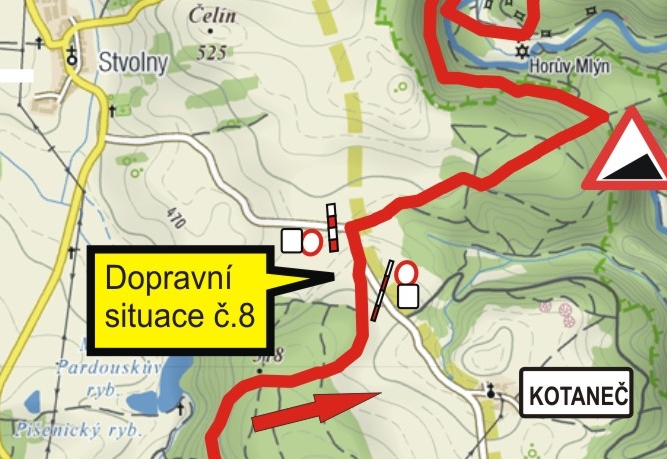 Pověření pořadatelé:Fišarová Petra – Kralovice 592,  tel. 602 213 051Černá Jana – Kralovice  349, tel. 724 504 791Situace č. 9 -  úsek silnice III. třídy mezi obcí Nové Dvory a obcí Hlubok  výjezd na komunikaci na kraji lesa z polní cesty a pokračování směrem k obci Hluboká, po  ca. 0,5 km odbočení vlevo na polní cestu. Výjezd na komunikaci je zabezpečen dopr. zn. Z2+B1+DT E13 s Textem „Mimo vozidla s povolením pořadatele“, doplněné podle situace o SDZ B20a „70“, „50“, „30“ a pořadatelem s reflexní vestou a spojením na další uzavírkovém bodě této situace.Povolení o využití této komunikace řešeno s místními dotčenými úřady.konec této situace v protisměru zabezpečena dopr. zn. Z2+B1+DT E13 s Textem „Mimo vozidla s povolením pořadatele“, doplněné podle situace o SDZ B20a „70“, „50“, „30 a pořadatelem s reflexní vestou a spojením na další uzavírkové body této situace.Uzavírka 14.10 – 16.00 hod.Pořadatelé na zmíněné pozici/-ích jsou vybaveni kartou pořadatele s poučením o právech a povinnostech a kopií povolení závodu odpovědnými úřady.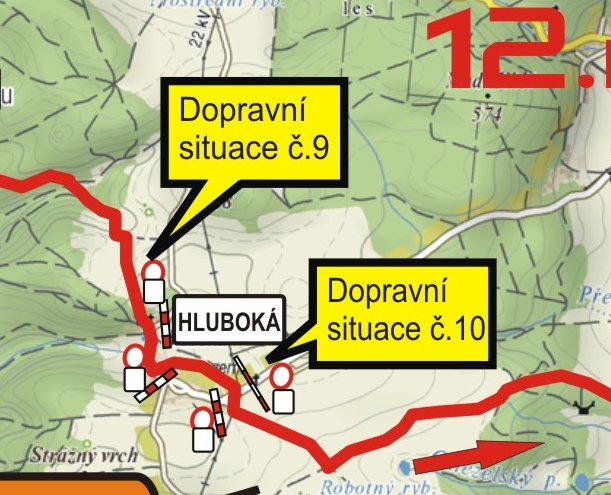 Pověření pořadatelé:Karel Stančo – Kralovice 947, 33141 – tel. 775 151 615Jaroslava Stančová – Kralovice 947, 33141 tel. 603 549 901Klára Stančová – Kralovice 947, 33141 – tel. 775 151 616Schreiberová Jitka – Kralovice 663, tel. 605 247 134Situace č. 10 – místo přímého přejezdu komunikace III.třídy mezi obcí Hluboká a Žihle u obce HlubokáPřímý přejezd z polní cesty na polní cestu.Přímý přejezd komunikace zabezpečen obustranně dopr. zn. Z2+B1+DT E13 s textem „Mimo vozidla s povolením pořadatele“, doplněné podle situace o SDZ B20a „70“, „50“, „30 a řádně poučeným pořadatelem s reflexní vestou. V průběhu závodu má pořadatel možnost umožnit vozidlům průjezd, nehrozí–li kolizní situace.Povolení o využití místních komunikací řešeno s místními dotčenými úřady.Uzavírka 14.10 – 16.00 hod.Pořadatelé na zmíněné pozici/-ích jsou vybaveni kartou pořadatele s poučením o právech a povinnostech a kopií povolení závodu odpovědnými úřady.Pověření pořadatelé:Volín Filip – Kralovice 873, 33141, 602 715 535Bodurka Jaroslav – Kralovice 944, 33141, tel. 601 226 801Vlk Jakub – Kralovice 547, 33141, tel. 732 374 241Situace č. 11 – místo přímého přejezdu komunikace III.třídy mezi obcí Žihle a Chrašťovice u obce ChrašťovicePřímý přejezd z polní cesty na polní cestu.Přímý přejezd komunikace zabezpečen obustranně dopr. zn. Z2+B1+DT E13 s textem „Mimo vozidla s povolením pořadatele“, doplněné podle situace o SDZ B20a „70“, „50“, „30 a řádně poučeným pořadatelem s reflexní vestou. V průběhu závodu má pořadatel možnost umožnit vozidlům průjezd, nehrozí–li kolizní situace.Povolení o využití místních komunikací řešeno s místními dotčenými úřady.Uzavírka 14.10 – 16.00 hod.Pořadatelé na zmíněné pozici/-ích jsou vybaveni kartou pořadatele s poučením o právech a povinnostech a kopií povolení závodu odpovědnými úřady.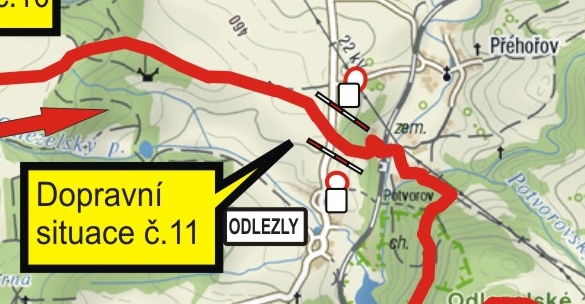 Pověření pořadatelé:Petr Kučírek – Kralovice 689, tel. 604 851 873 Matěj Kučírek – Kralovice 689, tel. 736 788 873Situace č. 12 – úsek silnice III. třídy mezi obcí Potvorov a Sedlec   výjezd na komunikaci na kraji obce z polní cesty a pokračování směrem k obci Sedlec, po  ca. 0,5 km odbočení vlevo na polní cestu. Výjezd na komunikaci je zabezpečen dopr. zn. Z2+B1+DT E13 s Textem „Mimo vozidla s povolením pořadatele“, doplněné podle situace o SDZ B20a „70“, „50“, „30“ a pořadatelem s reflexní vestou a spojením na další uzavírkovém bodě této situace.Povolení o využití této komunikace řešeno s místními dotčenými úřady.konec této situace v protisměru zabezpečena dopr. zn. Z2+B1+DT E13 s Textem „Mimo vozidla s povolením pořadatele“, doplněné podle situace o SDZ B20a „70“, „50“, „30 a pořadatelem s reflexní vestou a spojením na další uzavírkové body této situace.Uzavírka 14.20 – 16.20 hod.Pořadatelé na zmíněné pozici/-ích jsou vybaveni kartou pořadatele s poučením o právech a povinnostech a kopií povolení závodu odpovědnými úřady.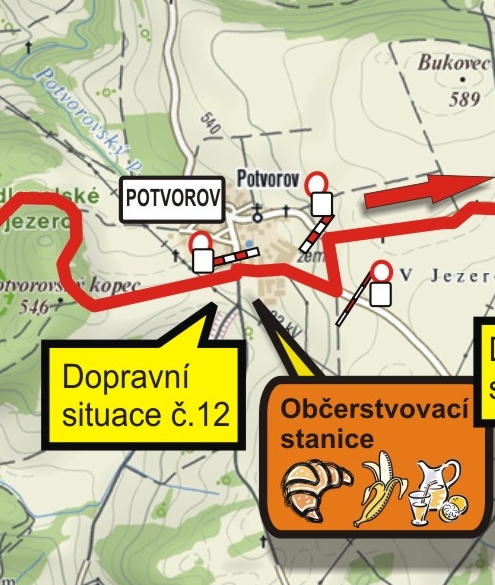 Pověření pořadatelé:Lenka Kučírková – Kralovice 689, 604 446 920 Věra Palátová – Kralovice 593, 33141, tel. 723 880 002 Šárka Prusíková - Kralovice 591, 33141, tel. 725 718 065Situace č. 13 – úsek silnice III. třídy mezi obcí Potvorov a Bílov   výjezd na komunikaci z polní cesty a pokračování směrem k obci Bílov, po  ca.1  km a průjezdu obcí Bílov odbočení vlevo na polní cestu. Výjezd na komunikaci je zabezpečen dopr. zn. Z2+B1+DT E13 s Textem „Mimo vozidla s povolením pořadatele“, doplněné podle situace o SDZ B20a „70“, „50“, „30“ a pořadatelem s reflexní vestou a spojením na další uzavírkovém bodě této situace.Povolení o využití této komunikace řešeno s místními dotčenými úřady.konec této situace v protisměru i průjezd obcí Bílov zabezpečena dopr. zn. Z2+B1+DT E13 s Textem „Mimo vozidla s povolením pořadatele“, doplněné podle situace o SDZ B20a „70“, „50“, „30 a pořadatelem s reflexní vestou a spojením na další uzavírkové body této situace.Uzavírka 14.20 – 16.30 hod.Pořadatelé na zmíněné pozici/-ích jsou vybaveni kartou pořadatele s poučením o právech a povinnostech a kopií povolení závodu odpovědnými úřady.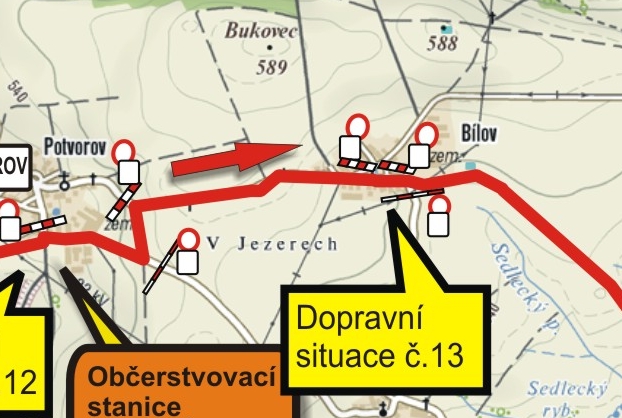 Pověření pořadatelé:Milan Palát – Kralovice 593, Kralovice, Tel. 723 860 002Peterková Marie – Hadačka 66, Kralovice 33141, tel. 605 307 306Peterka Pavel – Hadačka 107, Kralovice 33141, tel. 605 580 547Situace č.14 – úsek silnice II. Třídy č. 201 – Kralovice ul. Týnecká– Kralovice Sportkemp uzavírka účelové komunikace vedoucí z Kralovic na Śustrák a místní komunikace ul. Týnecká.  situace na křížovatce ulic Konečná a Týnecká  zabezpečena dopr. zn. Z2+B1+DT E13 s Textem „Mimo vozidla s povolením pořadatele“, doplněné podle situace o SDZ B20a „70“, „50“, „30“ a řádně poučeným pořadateobce, tyto trasy jsou využívány lem s reflexní vestou a spojením mezi těmito  uzavírkovými body.Povolení o využití místních komunikací řešeno s místními dotčenými úřady.výjezd na komunikaci č.201 z ulice Týnecká, po ca. 200 m odbočení do cílových prostor Sportkempu Kralovice. Vjezd z ulice Týnecká  na komunikaci II. Třídy č. 201 směrem na Mariánský týnec i odbočka do sportkempu v protisměru zabezpečena dopr. zn. Z2+B1+DT E13 s Textem „Mimo vozidla s povolením pořadatele“, doplněné podle situace o SDZ B20a „70“, „50“, „30“ a řádně poučeným pořadatelem s reflexní vestou a spojením mezi těmito  uzavírkovými body.Uzavírka 14.30 – 17.00 hod.Pořadatelé na zmíněné pozici/-ích jsou vybaveni kartou pořadatele s poučením o právech a povinnostech a kopií povolení závodu odpovědnými úřady.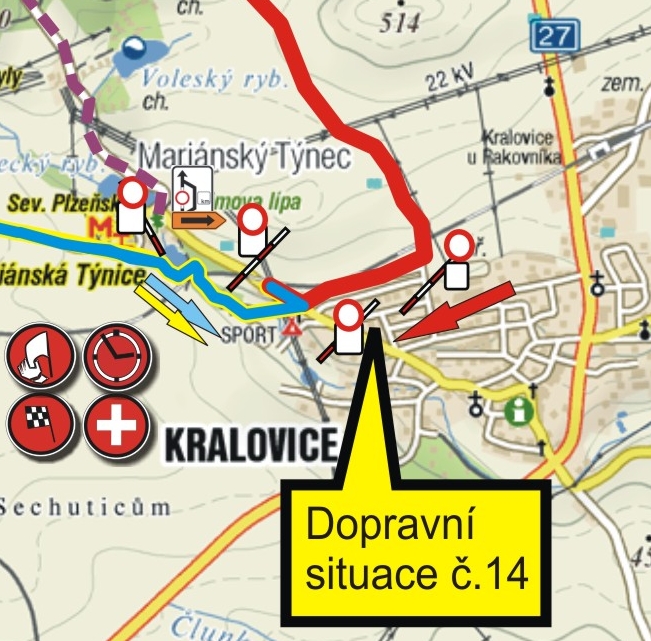 Pověření pořadatelé:Petr Tupý – Kralovice 726,  tel. 724 208 519Jitka Tupá – Kralovice 726, tel. 606 941 502Oliver Mach – Dobřany 546, tel. 728 540 394Jaroslav Bodurka ml. – Kralovice 944, tel. 601 226 819Situace č. 15 – úsek silnice III. třídy v obci Žebnice   výjezd na komunikaci z obecní ulice  a pokračování ven z obce směrem na Žebnickou křižovatku, po ca.150 m  odbočení vpravo na polní cestu. Výjezd na komunikaci je zabezpečen dopr. zn. Z2+B1+DT E13 s Textem „Mimo vozidla s povolením pořadatele“, doplněné podle situace o SDZ B20a „70“, „50“, „30“ a pořadatelem s reflexní vestou a spojením na další uzavírkovém bodě této situace.Povolení o využití této komunikace řešeno s místními dotčenými úřady.konec této situace v protisměru zabezpečena dopr. zn. Z2+B1+DT E13 s Textem „Mimo vozidla s povolením pořadatele“, doplněné podle situace o SDZ B20a „70“, „50“, „30 a pořadatelem s reflexní vestou a spojením na další uzavírkové body této situace.Uzavírka 12.15 – 13.30 hod.Pořadatelé na zmíněné pozici/-ích jsou vybaveni kartou pořadatele s poučením o právech a povinnostech a kopií povolení závodu odpovědnými úřady.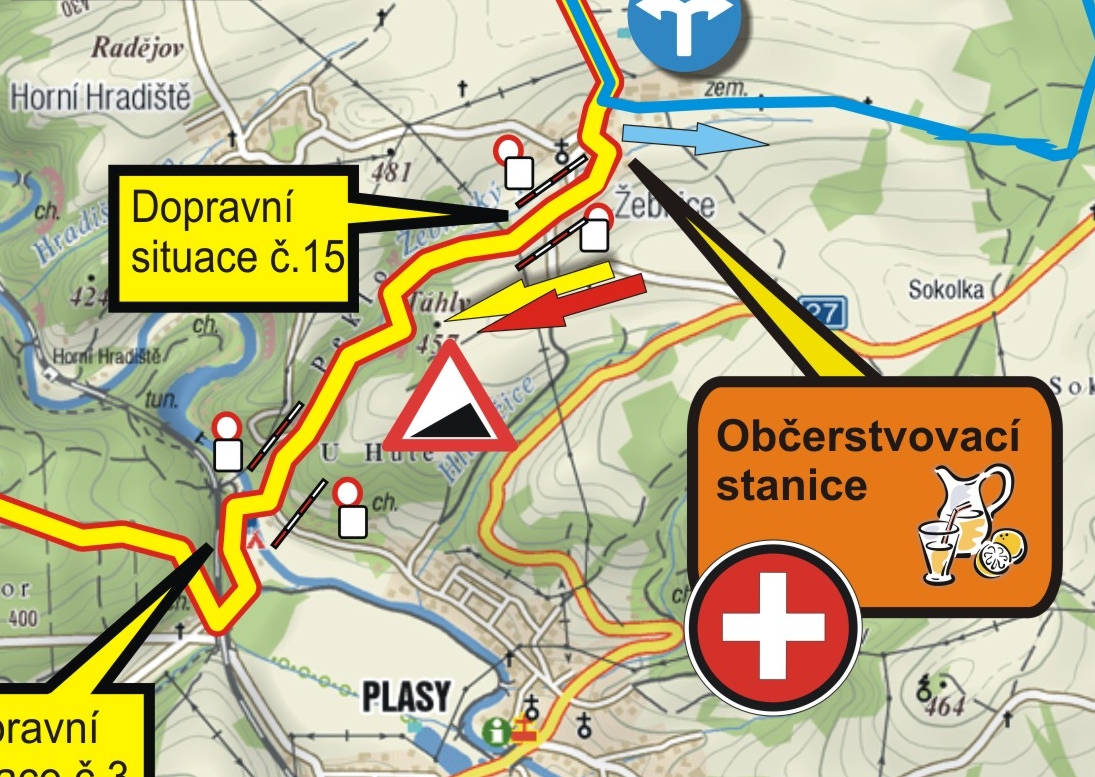 Pověření pořadatelé:Jiří Koudele – Stražiště 6, Mladotice, tel. 721 849 672	Pavel Koča – Kralovice 302, tel. 737 612 677Situace č. 16 – místo přímého přejezdu komunikace III. třídy vedoucí z „Trojanské zastávky – HadačkaPřímý přejezd z lesní cesty na polní cestu.Přímý přejezd komunikace zabezpečen obustranně dopr. zn. Z2+B1+DT E13 s Textem „Mimo vozidla s povolením pořadatele“, doplněné podle situace o SDZ B20a „70“, „50“, „30 a řádně poučeným pořadatelem s reflexní vestou. V průběhu závodu má pořadatel možnost umožnit vozidlům průjezd, nehrozí–li kolizní situace.Uzavírka 13.00 – 15.30 hod., Pořadatelé na zmíněné pozici/-ích jsou vybaveni kartou pořadatele s poučením o právech a povinnostech a kopií povolení závodu odpovědnými úřady.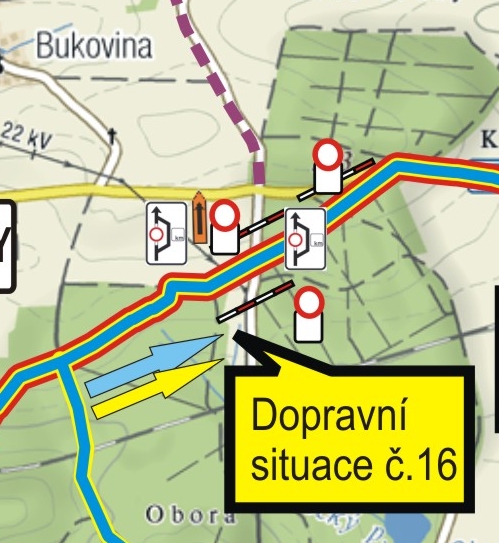 Pověření pořadatelé:Tomáš Pur – Křelovice 41, Tel. 734 405 958Klára Roubová – Kralovice 688, tel. 721 064 112Lukáš Pur – Kralovice 688, tel. 732 338 232Situace č. 17 – úsek silnice II. Třídy č. 201 - Trojany - Kralovicevýjezd na silnici číslo 201 pod lesem nad Mariánskou Týnicí , závod pokračuje směrem na Mariánský Týnec.Tato situace zabezpečena objížďkou již od Trojanské křižovatky (viz. nákres níže). Celá objížďka zabezpečena dopr. značkami IS11A a IS11B.  Využívaný úsek pak standardně, tzn. začátek  tohoto úseku zabezpečen dopr. zn. Z2+B1+DT E13 s Textem „Mimo vozidla s povolením  pořadatele“, doplněné podle situace o SDZ B20a „70“, „50“, „30“ a řádně poučeným pořadatelem s reflexní vestou a spojením na další uzavírkové body této situace.Odbočení na "polní" přes parkoviště přímo u Mariánské týnice, konec této situace, v protisměru zabezpečena již na křižovatce v Mariánském Týnci na obec Seldec (tuty vedena objížďka v protisměru) - dopr. zn. Z2+B1+DT E13 s Textem „Mimo vozidla s povolením pořadatele“, doplněné podle situace o SDZ B20a „70“, „50“, „30 a řádně poučeným pořadatelem s reflexní vestou a spojením na další uzavírkové body této situace. Uzavírka 13.00 – 15.30 hod.Pořadatelé na zmíněné pozici/-ích jsou vybaveni kartou pořadatele s poučením o právech a povinnostech a kopií povolení závodu odpovědnými úřady.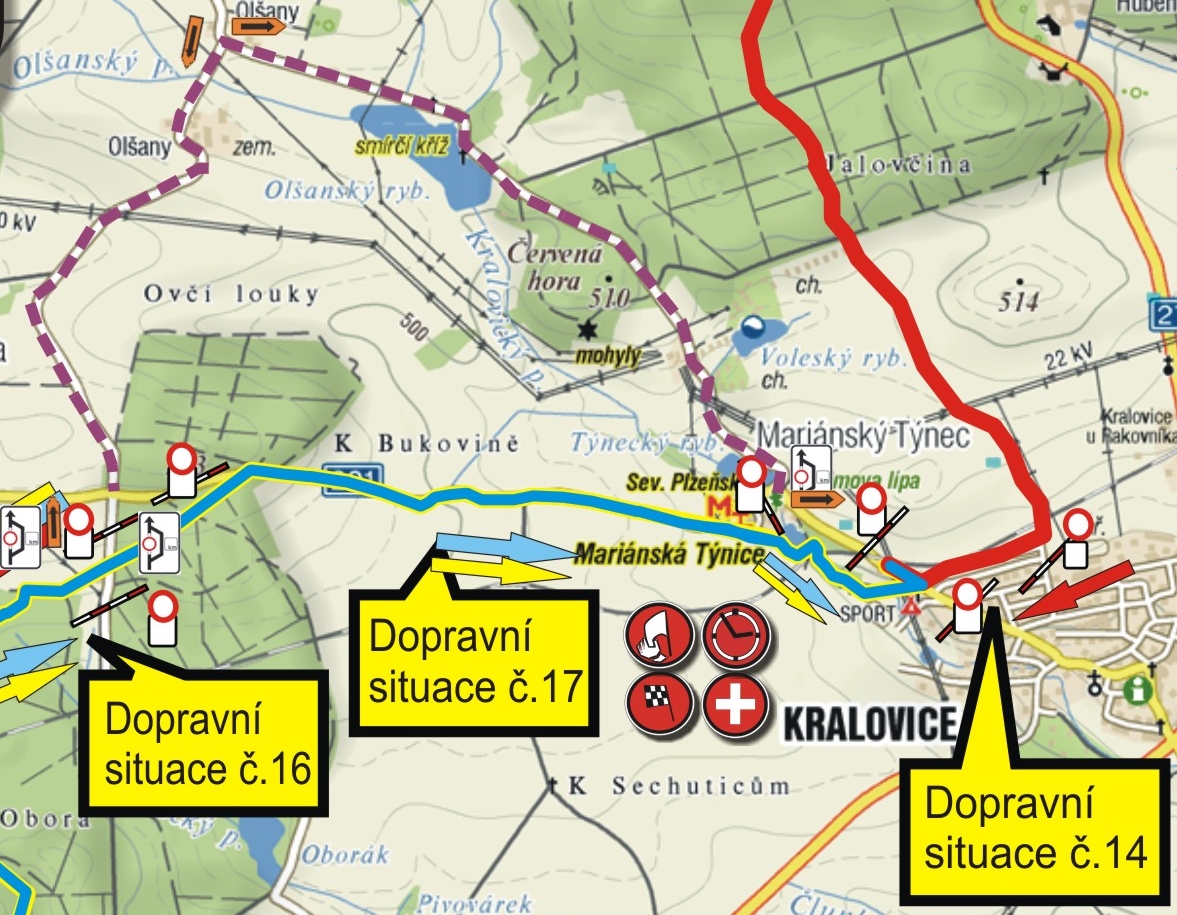 Pověření pořadatelé:Wolráb Michal – Sedliště 54/3351, tekl. 775 948 485Tereza Kubrtová – Kralovice 593, 33141, tel. Martina Hádělová – Plasy 71, 33101, tel.  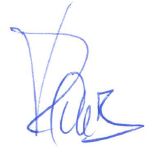 Za Bike Club Kralovice z.s.  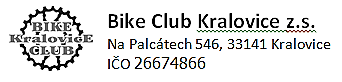 Roub Lubomír 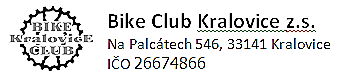 Předseda z.s.